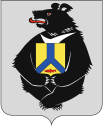 АДМИНИСТРАЦИЯ ЧЕКУНДИНСКОГО СЕЛЬСКОГО ПОСЕЛЕНИЯВерхнебуреинского муниципального районаХабаровского краяПОСТАНОВЛЕНИЯ17.11.2021 № 59с. Чекунда«Об отмене постановления»              В соответствии с   Федеральными законами от 6.10.2003 года N 131-ФЗ "Об общих принципах организации местного самоуправления в РФ",  от 27.07.2010 № 210-ФЗ «Об организации предоставления государственных и муниципальных услуг» на основании Устава Чекундинского сельского поселения, администрация Чекундинского сельского поселения.                                              ПОСТАНОВЛЯЮ:Отменить постановление от 01.04.2019 №18 «Об утверждении Административного регламента о предоставлении муниципальной услуги «Выдача разрешения на вырубку или проведение иных работ, связанных со сносом или пересадкой зеленых насаждений на территории Чекундинского сельского поселения»».Опубликовать настоящее постановление  в «Вестнике Чекундинского сельского поселения» и на официальном сайте Чекундинского сельского поселения.Контроль за исполнением настоящего постановления оставляю за собой.Настоящие постановление вступает в силу со дня его официального опубликованию (обнародованию).Глава Чекундинского сельского поселения                                                                 А.И. Зацемирный 